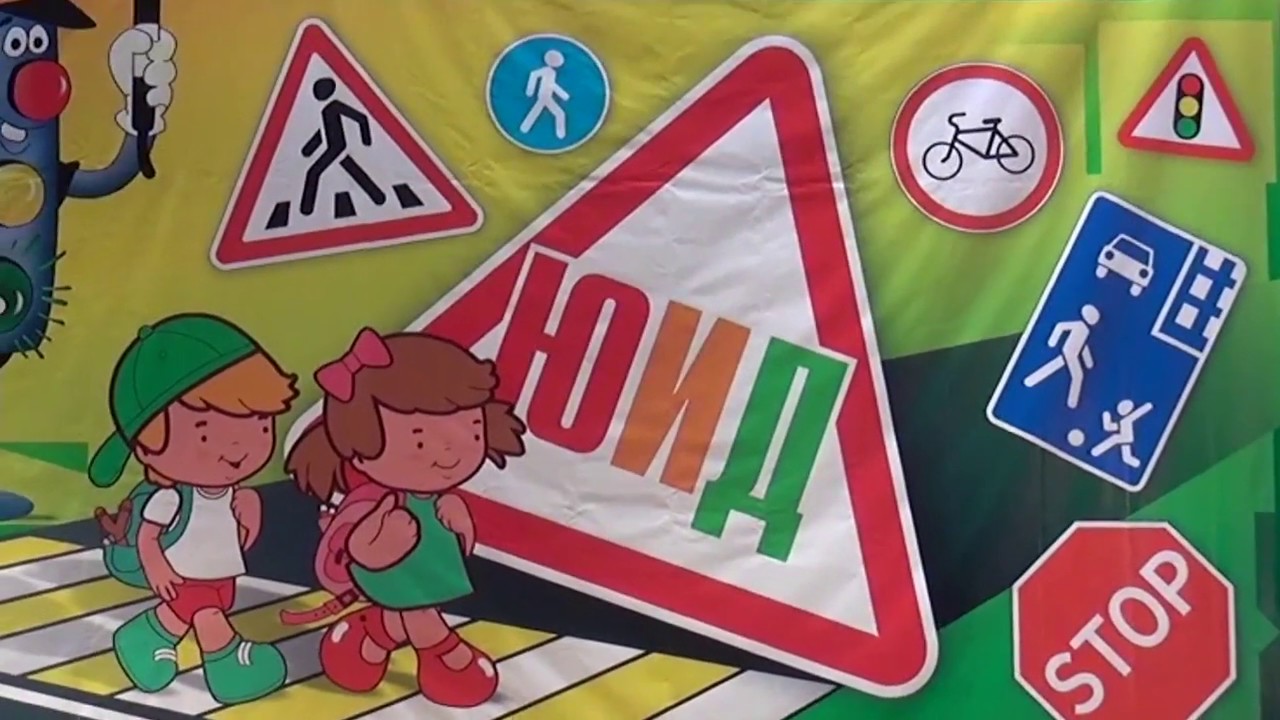 Агитбригада « Азбука безопасности» ЮИД МАДОУ № 435 в районном  смотре-конкурсе среди ДОО Орджоникидзевского района заняла  2 место. Поздравляем педагогов Филатьеву М.И и Мишарину Т.В. и их воспитанников .МОЛОДЦЫ!!